Sayeda 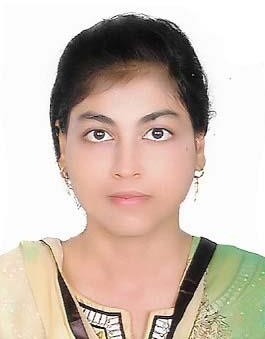 CAREER OBJECTIVE:	Licensed and disciplined pharmacist looking for a position in a pharmacy to deliver highest quality care possible to every patient.LICENSES:	Valid MOH evaluation letterValid AP pharmacy license, India bearing certificate EXPEREICNES	Worked as a pharmacist in reliable medical hall, India from 1 March, 2017 - March 2019.Responsibilities:Was responsible for dispensing of prescriptions, preparing bills and handling to patents.Was responsible for patient counselling regrading safe and appropriate use of medicine.Checking of patient’s mediation record for potentially dangerous drug interactions, adverse drug reactions, and drug interactions, sensitivity reactions from certain drugs and antibiotics contraindicated and habit-forming drugs.Was responsible for communicating and managing all the insurance work of the pharmacy and insurance companies.Was responsible for keeping patients files up to date, making sure needed products are stocked and required reports get generated a filled.Was responsible for educating doctors, nurses. Fellow pharmacist about new medications, drug interactions, adverse drug reaction reporting and drug therapy protocols.ACADEMICS:	ACIEVEMENTS:	Research & Publications:Acetaminophen induced leucocyte vasculitis with erosive gastritis.Published in international journal of current research volume 10. June 02. Page no 64483\2-64985 Feb.TRAINING ATTENDED:	Clinical pharmacist:Undergone training as a clinical pharmacist in Osmania government General hospital. India from 12-09- 2015 to 10-13-2015 and was trained in areas of patient counselling, medication interaction, medication error, patient record keeping, monitoring adverse during reaction, clinical studies and pharmacovigilance.Industrial pharmacist:Undergone industrial training in Nacto pharma, India, from 01-05-2014 to 21-06-2014 in area of tablets, capsule, syrups manufacturing, quality control, quality assurance, ware house and R&D department bearing SI No-580-68-14.ACADEMIC PROJECTS AND SEMINARS:	M. pharmacyPharmacist educational intervention in intravenous patient controlled analgesia associated with decreased post-operative pain (OM Sai hospital, Hyderabad)Screening program for breast cancer mammography (Osmania govt hospital, Hyderabad)A study on tuberculosis and its treatment with emphasis on patient counselling & DOTS therapy. (Osmania Govt hospital, Hyderabad)Educational seminars for healthcare professionals on rational use of antibiotics. (Osmania govt. hospital, Hyderabad)B. pharmacyEvaluation of hyperlipidemic activity in Pupalea Lappacea in triton induced wister strain rats.PERSONAL SUMMARY	Actively involved in pharmaceutical research publication and journal.Keen researcher on drugs & their effectsUpdated with latest investigation, clinical trial, drug trends, expert opinion, professional advices and discoveries.Excellent oral and written communications skills.Has own initiative & can work in a team.Highly motivated & organized.PERSONAL INFORMATION	DOB	: 18-06-1992Gender	: FemaleLanguages known	: English, Hindi and UrduDriving license	: In process.Marital status	: MarriedVisa status	: Husband visaNationality	: IndianJoining status	: Can join immediatelyPersonal Contact	    : sayeda-396936@2freemail.com Reference		: Mr. Anup P Bhatia, HR Consultant, Gulfjobseeker.com 0504753686DECLARATION:	Sincerely hope that my C.V has received acceptance to you, And I hope to receive an acceptable response.M. pharmacy ( Hospital & clinical pharmacy)2015 - 2017Fist division with distinctionB. pharmacy2011 – 2015first division with distinctionIntermediate (Maths , Physics & Chemistry)2009 – 2011first divisionSSC2008first division,